Učenci s pomočjo spodnje povezave dopolnite UL.https://eucbeniki.sio.si/nar6/1548/index2.htmlOPRAŠITEVOprašitev je prenos ____________________________________Rastline oprašujejo ___________________ ali ___________________.Rastlinam, ki jih oprašujejo žuželke imenujemo ______________________, rastline, ki jih oprašuje veter pa ________________________.Oglej si oba filmčkaOpraševanje pomeni prenos cvetnega prahu (peloda) iz ___________________ ene rastline na __________________ druge rastline.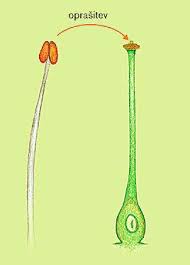    prašnik               pestičCvetovi, ki privabljajo žuželke imajo obarvane in dišeče _____________ liste.Katere žuželke so najpogostejši opraševalci? ___________________________